2023年第十二屆「應用史學」學術研討會徵稿函一、研討會目的國立嘉義大學史地學系暨研究所於一○二年八月更名為「國立嘉義大學應用歷史學系暨研究所」，成為全國第一所應用歷史學系所，一個以歷史為專業基礎，輔以環境與區域課程之學系。自設系以來，積極與當代社會需求連結，期待能將歷史專業、專長以有效運用在適合的工作領域之中，把歷史融入當前的生活議題，強化職能導向課程，結合文化產業與社區營造發展，協助提昇學生未來就業競爭力，期能培養歷史應用專業人才，達到學用合一之目的，因應社會及文化之發展，並滿足學生未來就業市場之需求。此次，延續過往舉辦十屆相關研討會之經驗，以促進區域史地與史學應用之研究，希望能與國內外學者專家進行研討與經驗交流分享，爰再次規劃此一研討會，其宗旨如下：（一）提倡區域之史地研究。（二）促進史學應用之研究。	二、研討主題本次研討會，將延續前十一屆之傳統，整合過往及展望未來應用史學趨勢，特規劃「歷史與應用」主題，內容包含立足地理學或歷史學的「區域研究」、著眼文化資產之歷史意義及永續經營的「應用歷史」、關注族群文化視域開展與交融的「族群與文化研究」、觀測紀錄及氣象史料重塑氣象事件時序之進展與輪廓的「氣象文史」以及氣象與國家社會互動關係的「氣象與應變」等議題研究，歡迎各界研究先進與同好踴躍投稿參與，以促進日後應用史學、數位人文及氣象史料資料之查詢及推廣。三、研討會日期、地點　　日期：112年 5月 26日（週五）　　地點：國立嘉義大學民雄校區人文館J407階梯教室（暫定）四、主辦單位　國立嘉義大學應用歷史學系暨研究所、交通部中央氣象局臺灣南區氣象中心五、論文摘要及投稿日期　　論文摘要請一同檢附投稿報名表（含中英文摘要，格式詳見附件），並於 111年 12月 28日（週五）以前，寄送至joun_ncyuhg@mail.ncyu.edu.tw電子郵件信箱，逾期歉難受理。本系將於 112年 1月 6日以前通知摘要審查結果；博士生投稿需經指導教授同意並與其聯名，並請同時檢附投稿人及指導教授資料之報名表。六、論文字數　　中文字數至多3萬字、英文字數以不超過A4紙42面為原則（含中英文摘要，各不超過500字，包含題目、作者及3至5個關鍵字）。七、論文格式來稿請用word2000以上之文書處理軟體製作。來稿請各依所屬學科之學術論文規範格式書寫。來稿請依次包含中英文摘要、正文、附錄、參考文獻。正文請分章節。全文請以A4 紙張直式橫書方式，版面設定邊界上、下、左、右均為 2.5cm，行距請調成「1.5倍行高」。中文正文請用新細明體，引文請用標楷體；英文與阿拉伯數字請以Times New Roman字體書寫。題目請使用16號字；章節標題請使用14號字；正文請使用12號字。文章之大小標題請以「壹、一、（一）、1、（1）、a、(a)」為序。附圖、附表編號請採用阿拉伯數字，寫法如圖 1、圖 2，表 1、表 2 等類推。表之標題在該表格之上（靠左對齊），圖之標題置於圖形下方（靠左對齊）。圖表的資料來源與說明，請置於圖表的下方（靠左對齊）。研討會後稿件經審查通過者，得集結成刊於本系《嘉大應用歷史學報》出版。八、論文全文截稿及繳交日期論文全文包含中英文摘要（兩者皆需含姓名、職稱）之word格式電子檔，請於 112年 4月 10日（週一），寄至joun_ncyuhg@mail.ncyu.edu.tw電子郵件信箱，逾期歉難收受。九、聯絡人姓名：葉同學、廖先生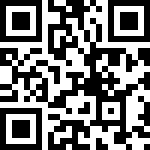 電話：05-2263411#2001、2002傳真：05-2266540信箱：joun_ncyuhg@mail.ncyu.edu.tw通訊地址：62103 嘉義縣民雄鄉文隆村85號，國立嘉義大學應用歷史學系2023年第十二屆應用史學學術研討會投稿報名表2023年第十二屆應用史學學術研討會投稿報名表2023年第十二屆應用史學學術研討會投稿報名表2023年第十二屆應用史學學術研討會投稿報名表姓  名E-mail連絡電話手  機服務單位及職稱通訊地址 投稿文章投稿文章投稿文章投稿文章中文題目中文摘要（以不超過 500字為限）關鍵字（關鍵字 3至5個）共同作者 請依作者之排行順序列出共同作者，如為單一作者免填1.              ；2.             ；3.              ； 4.               請依作者之排行順序列出共同作者，如為單一作者免填1.              ；2.             ；3.              ； 4.               請依作者之排行順序列出共同作者，如為單一作者免填1.              ；2.             ；3.              ； 4.               ※電子檔請寄送至joun_ncyuhg@mail.ncyu.edu.tw※電子檔請寄送至joun_ncyuhg@mail.ncyu.edu.tw※電子檔請寄送至joun_ncyuhg@mail.ncyu.edu.tw※電子檔請寄送至joun_ncyuhg@mail.ncyu.edu.tw2023年第十二屆應用史學學術研討會投稿報名表2023年第十二屆應用史學學術研討會投稿報名表2023年第十二屆應用史學學術研討會投稿報名表2023年第十二屆應用史學學術研討會投稿報名表姓  名E-mail連絡電話手  機服務單位及職稱通訊地址 投稿文章投稿文章投稿文章投稿文章英文題目英文摘要關鍵字（關鍵字 3至5個）共同作者 請依作者之排行順序列出共同作者，如為單一作者免填1.             ；2.             ；3.              ； 4.               請依作者之排行順序列出共同作者，如為單一作者免填1.             ；2.             ；3.              ； 4.               請依作者之排行順序列出共同作者，如為單一作者免填1.             ；2.             ；3.              ； 4.               ※電子檔請寄送至joun_ncyuhg@mail.ncyu.edu.tw※電子檔請寄送至joun_ncyuhg@mail.ncyu.edu.tw※電子檔請寄送至joun_ncyuhg@mail.ncyu.edu.tw※電子檔請寄送至joun_ncyuhg@mail.ncyu.edu.tw